_____________________________________(ФИО, должность работодателя)                         ОТ_____________________________________________________________________________(ФИО, должность руководителя государственного
учреждения)УВЕДОМЛЕНИЕо возникшем конфликте интересов или о возможности его возникновенияВ соответствии с Федеральным законом от 25 декабря 2008 года № 273-ФЗ «О противодействии коррупции» сообщаю о том, что:1.	(описывается ситуация, при которой личная заинтересованность руководителя государственного учреждения
влияет или может повлиять на объективное исполнение им должностных обязанностей и при которой возникает
или может возникнуть противоречие между личной заинтересованностью руководителя государственного
учреждения и законными интересами граждан, организаций, общества, субъекта Российской Федерации или
Российской Федерации, способное привести к причинению вреда законным интересам последних)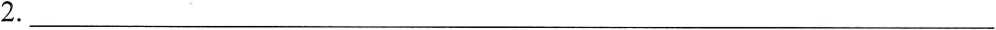 (Описание должностных обязанностей, на исполнение которых может негативно повлиять
либо негативно влияет личная заинтересованность руководителя государственного учреждения)3._________________________________________________________________(Дополнительные сведения)____________________________________       (личная подпись руководителя
государственного учреждения) «__»	20	годаУведомление зарегистрировано в журнале регистрации «	»	г. за №	_________________________________________                                  (ФИО ответственного лица)